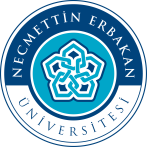 NECMETTİN ERBAKAN ÜNİVERSİTESİ DİŞ HEKİMLİĞİ FAKÜLTESİDİPLOMA HAZIRLAMA İŞLEMLERİ İŞ AKIŞ ŞEMASI